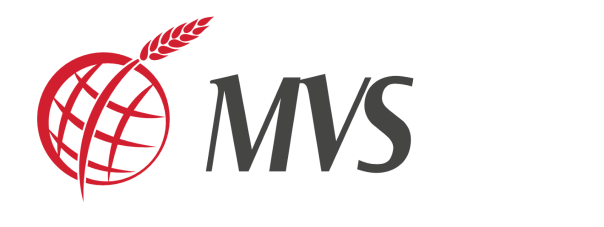 Ve Věznici Vinařice se potkávali oběti a odsouzení v projektu Building Bridges Vinařice/Praha, 1. 12. 2022Po dobu 8 týdnů se v prostorách věznice Vinařice potkávala skupina 6 pachatelů a 6 obětí z nesouvisejících případů. V restorativním dialogu si navzájem vyprávěli své osobní příběhy a diskutovali na různá témata, která souvisí s vinou, odpuštěním či smířením. Ve čtvrtek 1. 12. se uvidí naposledy. Během setkávání rezonovalo více než kdy jindy téma špatných rodinných podmínek v dětství. „Traumata způsobena rodinou spojují jak odsouzené, tak poškozené. Účastníci se během vyprávění příběhů také několikrát shodli na tom, že hranice toho „dobrého" a „špatného" je velmi tenká. Pro všechny účastníky bylo těžké poslouchat příběhy ostatních, protože se častokrát v těchto příbězích sami našli. Atmosféra během setkání byla směsí emocí. Ze začátku radost, že se zase po týdnu vidíme, pak nervozita, smutek, stud a ke konci ohromná empatie, podpora a soucítění. Účastníci vytvořili skvělou a soudržnou skupinu, která byla schopná pokaždé podpořit ty, kteří vyprávěli svůj příběh - svou autentickou zkušenost s trestným činem,“ popisuje Ilona Müllerová, facilitátorka kurzu. Na čtvrteční závěrečný program ve Věznici Vinařice jsou pozváni také hosté z řad odborné veřejnosti a médií. Součástí závěrečného programu je představení projektu hostům, hodnocení jejich očekávání z projektu, která si účastníci psali na začátku kurzu. Všichni účastníci také obdrží certifikát. Projekt Building Bridges vede MVS v českých věznicích od roku 2015. Jedná se unikátní projekt, který získal akreditaci Ministerstva spravedlnosti ČR. Kromě Vinařic se letos uskutečnil ve věznici Pardubice a Jiřice. Mezinárodní vězeňské společenství, z.s. Pracuje na bázi křesťanství a restorativní justice již od roku 2010. Věnuje svou pomoc všem, kterých se dotkl zločin - obětem trestných činů, odsouzeným, propuštěným, rodinám všech, dětem vězňů, ale i pracovníkům justice. Pomoc směřuje k uzdravení, obnově vztahů a účinné prevenci kriminality.MVS je součástí Prison Fellowship International, největší křesťanské světové dobrovolnické organizace v oblasti vězeňství, která pracuje v téměř 120 zemích.www.mvs.czKontakt pro média:	Jitka Vrbová, PR oddělení, jitka.vrbova@mvs.cz, tel.: + 420 721 724 005